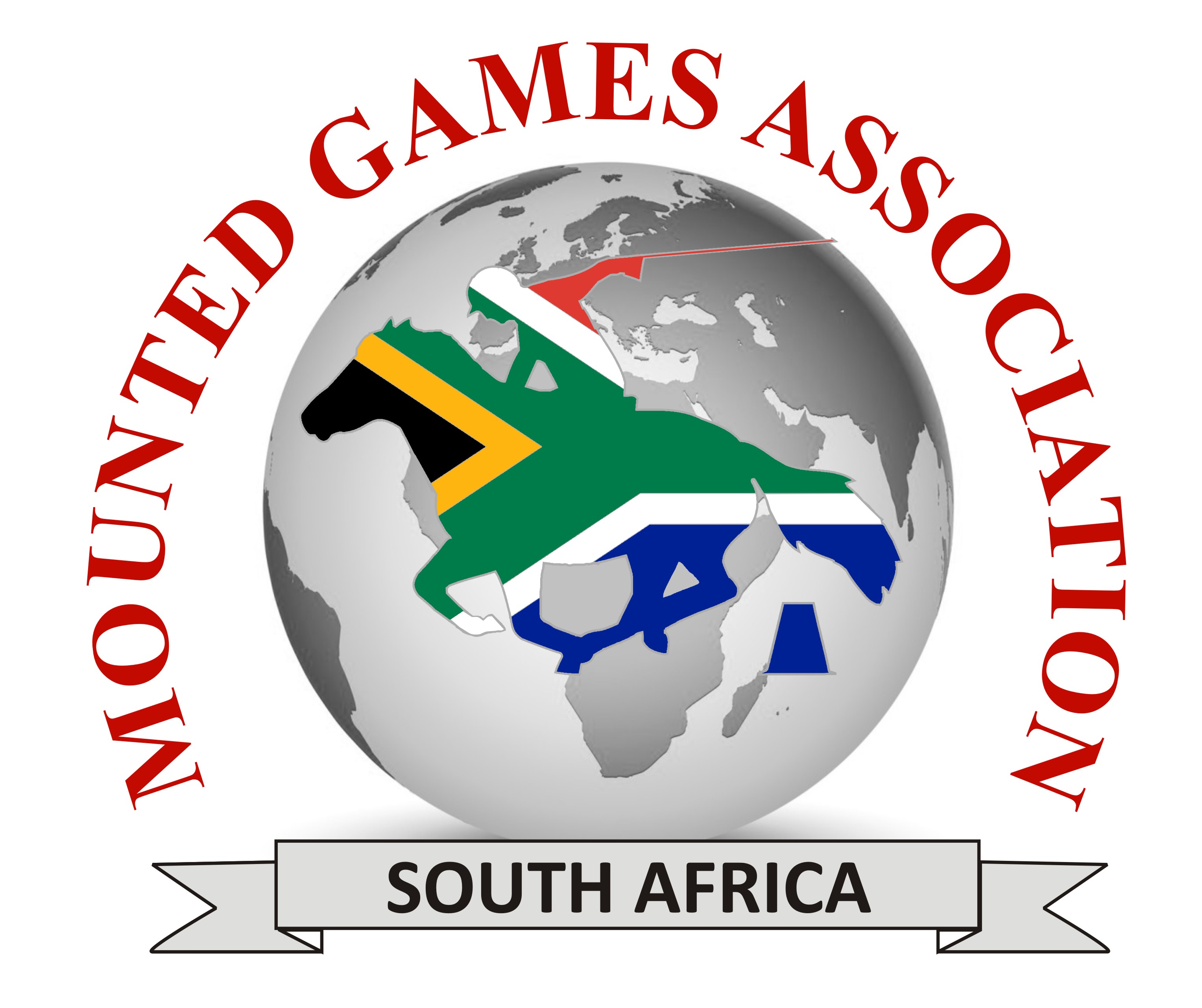 WORLD TEAM CHAMPIONSHIPS 2017 HOSTED BY SOUTH AFRICAThe Mounted Games Association of South Africa is proud to invite you to the2017 World Team ChampionshipsDates: 9 to 15 July 2017Venue: Royal Show Grounds, Pietermaritzburg, Kwa Zulu NatalTeam entries to:  samountedgamesassociation@gmail.comTeam accommodation: Voortrekker High School Boarding Establishment, Opposite Royal Show Grounds.Final dinner: Royal Show GroundsItinerary: 	Sunday 9 July		:	Teams arrive and Cocktail PartyMonday 10 July           :	Karkloof Canopy Tours plus training sessions – Games EveningTuesday 11 Jul             :	Karkloof Canopy Tours - Team Practice session		Wednesday 12 July	:	Session 1 – Juke Box		Thursday 13 July	:	Session 2 & 3 – WTC Karaoke Comp		Friday 14 July		:	Session 4 & Finals Part 1 - DJ		Saturday 15 July	:	Finals – Formal Awards Dinner			Sunday 16 July		:	DepartureCompetition Costs:Costs R12000.00 per riderCosts R8000.00 per Manager / Coach / SupporterThis includes accommodation, breakfast, dinner, pony hire, one outing and 1 x ticket to the Final Awards Dinner.Transport:  On 9 July a shuttle will be available from King Shaka Airport to The Voortrekker High School Boarding Establishment.  The latest one will be leaving at 14h00.  If flights arrive later unfortunately own transport will have to be arranged.Travel Requirements:  This is Malaria and Yellow fever free area so there is no need for inoculations.  There is no need for a visa.Team Payments:Banking details:Bank: First National BankAccount Name: South African Mounted Games Association TrustAccount Type: Gold Business AccountAccount Number: 62603388457Branch Code: 250655Swift Code: FIRNZAJJAddress of Bank: 30 Diagonal Street, Johannesburg, Gauteng, South Africa, Area Code 2000.South African Mounted Games Association Trust address: 15 Sarah Crescent, Kwadakuza, Kwa Zulu Natal, South Africa, Area Code 4449Accommodation for supportersVisit www.wheretostay.co.zawww.sa-venues.comPlease ensure that a 10% team deposit is paid no later than 31 March 2017.  Final payments are to be made no later than 30 May 2017 to avoid a penalty.  Please confirm arrival times on 30 May 2017.Team Manager/Coach/CaptainName: _____________________________________________________Email address: _____________________________________________________________________Assistant referee Name:Additional assistance offered_____________________________________________________________________ 